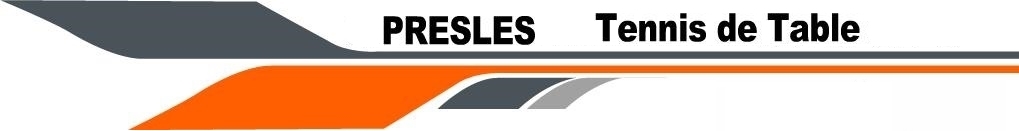 Licence choisie :		 Loisir				 CompétitionCotisation   	 	   85€						100€Montant à régler : ________€   N° du chèque : ___________________ Banque : ____________________Souhaitez-vous un justificatif de paiement pour votre comité d’entreprise :  Oui     NonNom :                                                          Prénom :                                                         Sexe :Date de naissance :                             Lieu de naissance :                                     Nationalité :Adresse :Code postal :                                              Ville : Tél. fixe :                                                         Portable :     e-mail :J’atteste avoir pris connaissance des conditions d’assurance proposées par la FFTT. Ces conditions figurent sur le site web de la FFTT à l’adresse www.fftt.com rubrique Administratif/Contrat d’assurance ou sont disponibles sur simple demande auprès du responsable du club.J’autorise Presles Tennis de table à utiliser, pour sa page FB, son site internet et le bulletin communal les photos qui auraient été prises dans le cadre de l’activité du club. (Rayer en cas de refus)Doivent être fournis obligatoirement :UN CERTIFICAT DE NON CONTRE-INDICATION à la pratique du tennis de table ou du sport datant de moins d’un an à la date de la prise de licence. Le licencié pourra avoir une pratique sportive à l’entrainement et en compétition. Ce certificat aura une validité de 3 ans.OU PRESENTER UNE ATTESTATION, pour les renouvellements, certifiant qu’il a répondu « non » à toutes les questions de l’auto-questionnaire médical.UNE AUTORISATION PARENTALE POUR LES MINEURS : Je soussigné(e) M/Mme______________________________Autorise toute personne à transporter, mon enfant, dans son véhicule personnel à l’occasion des déplacements organisés par Presles TT.
Vérifierait qu’à l’heure des entraînements dirigés, mon enfant est bien pris en charge par le ou les responsables de Presles TT.                Date : ___________________                                       Signature :